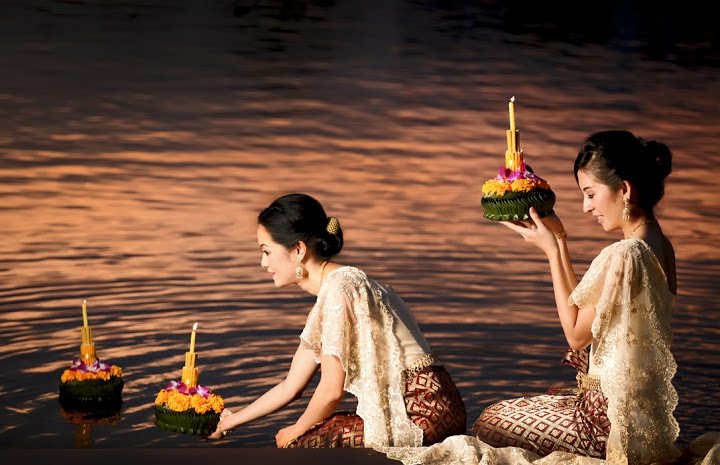 ลอยกระทง 256331 ตุลาคม 2563 พิธีทำบุญตักบาตร เวลา 09.00 น.และร่วมพิธีเปิดและลอยกระทงพร้อมกันเวลา 19.00 น.ณ วัดสาลวันบ้านเคียน ม.1 ต.พ่อมิ่งอ.ปะนาเระ จ.ปัตตานี